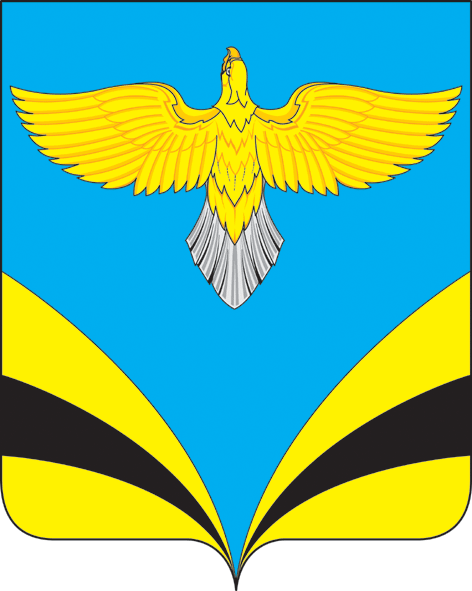 Администрация						сельского поселения  Васильевка 		муниципального района Безенчукский		Самарской области					Центральная ул., 50, с. Васильевка, 446235				тел.:(84676) 49-3-86                 факс: 49-3-16e-mail: adm.vasiljewka@yandex.ru						ОКПО 79170685, ОГРН 1056362024806ИНН 6362012495, КПП 636201001Об утверждении отчета об исполнении плана целевых мероприятий по  безопасности дорожного движения на дорогах сельского поселения Васильевка муниципального района Безенчукский по итогам 2021 г.В целях выполнения Постановления Администрации сельского поселения Васильевка муниципального района Безенчукский Самарской области от 11.01.2021 г. №05 «Об утверждении плана целевых мероприятий по  безопасности дорожного движения на дорогах сельского поселения Васильевка муниципального района Безенчукский на 2021 г.», руководствуясь Уставом сельского поселения Васильевка муниципального района Безенчукский Самарской областиПОСТАНОВЛЯЕТ:1. Утвердить отчет об исполнении плана целевых мероприятий по  безопасности дорожного движения на дорогах сельского поселения Васильевка муниципального района Безенчукский по итогам 2021 г., согласно приложению к настоящему Постановлению.2. Опубликовать настоящее Постановление в средствах массовой информации и разместить на официальном сайте администрации сельского поселения Васильевка в сети Интернет.3. Контроль за исполнением настоящего Постановления оставляю за собой.Глава сельского поселения Васильевка                                             Т.А.Баннова ОТЧЕТоб исполнении плана целевых мероприятий по  безопасности дорожного движения на дорогах сельского поселения Васильевка муниципального района Безенчукский по итогам 2021 г 	Во исполнение постановления Главы сельского поселения Васильевка от 11.01.2020 г. №05 «Об утверждении плана целевых мероприятий по  безопасности дорожного движения на дорогах сельского поселения Васильевка муниципального района Безенчукский на 2021 г.» были выполнены следующие мероприятия.Специалистом 1 категории администрации осуществлялось ведение реестра муниципальных дорог с занесением данных в информационную систему контроля за формированием и использованием средств дорожных фондов (СКДФ).В текущем году проведены мероприятия по обновлению дорожной разметки на пешеходном переходе в районе ГБОУ СОШ с. Васильевка. Обустроена часть дороги асфальтовым покрытием по ул. Центральная (130 м).В 2021 году в течении зимнего периода дороги регулярно очищались от снега, посыпались песком.Осуществлялся контроль за надлежащим состояние дороги по маршрутам рейсового и школьного автобуса. Осуществлялся контроль за бесперебойным обеспечением освещения дорог сельского поселения.В библиотеке СДК с.Васильевка были организованы выставки книг и плакатов о безопасности дорожного движения. В школе неоднократно проводились мероприятия по правилам дорожного движения.В течении года проводилась информационная работа с населением, направленная на обеспечение безопасности дорожного движения с освещением на сайте Администрации поселения и в соцсети ВК, в газете «Вестник сельского поселения Васильевка», на информационном стенде администрации.В 2021 году аварийности на дорогах местного значения сельского поселения Васильевка не было.Основные мероприятия по выполнению плана целевых мероприятий по  безопасности дорожного движения на дорогах сельского поселения Васильевка муниципального района Безенчукский по итогам 2021 года выполнены.ПОСТАНОВЛЕНИЕ от  30.12.2021  г. № 73         